「療」出好心情~身心障礙家庭照顧者支持服務計畫~~照顧者支持講座~~報名表~~衛生福利部社會及家庭署112年度推展社會福利補助計畫~~       廣告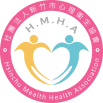 姓名出生年月日   年   月    日性別障礙類別及等級聯絡電話傳真或手機聯絡地址附件身心障礙手冊影本或身分證影本    身心障礙手冊影本或身分證影本    身心障礙手冊影本或身分證影本    